1 priedasSUTIKIMASDĖL MOKINIO ASMENS DUOMENŲ TVARKYMOINFORMAVIMO APIE VEIKLĄ MOKYKLOJE TIKSLU(data)Mokinys (-ė)(vardas, pavardė)(klasė)1. Mokinio tėvai (kiti įstatyminiai atstovai):1.1. Sutinka, kad mokinys dalyvautų  _______________________________________1.2. Sutinka, kad mokinys būtų fotografuojamas, filmuojamas ar daromi garso įrašairenginio metu, kad mokinio vardas, pavardė, mokykla, klasė, nuotraukos, vaizdinė medžiaga būtų skelbiami renginio organizatoriaus interneto svetainėje, socialinių tinklų paskyrose („Facebook“ ir kt.), spaudoje ir (ar) kituose informavimo šaltiniuose.Mokinio tėvai(kiti įstatyminiai atstovai)(vardas, pavardė)(parašas)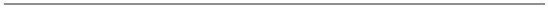 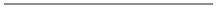 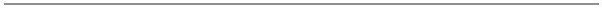 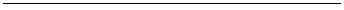 